APPLICATION FOR PROFESSIONAL DEVELOPMENT FUNDS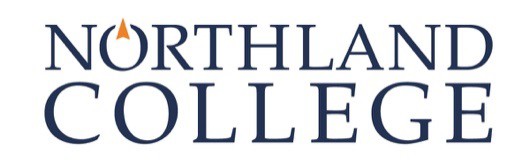 Instructions:Complete form.Save completed form as a Word document.Submit by attaching to email and send to Michaela Wickman at mwickman@northland.eduGeneral InformationGeneral InformationGeneral InformationGeneral InformationInstructions:Complete form.Save completed form as a Word document.Submit by attaching to email and send to Michaela Wickman at mwickman@northland.eduFaculty Name:Faculty Name:Faculty Name:Faculty Name:Instructions:Complete form.Save completed form as a Word document.Submit by attaching to email and send to Michaela Wickman at mwickman@northland.eduDate of request:Date of request:Date of request:Date of request:Instructions:Complete form.Save completed form as a Word document.Submit by attaching to email and send to Michaela Wickman at mwickman@northland.eduFunds are requested for:Funds are requested for:Funds are requested for:Funds are requested for:Instructions:Complete form.Save completed form as a Word document.Submit by attaching to email and send to Michaela Wickman at mwickman@northland.eduInstructions:Complete form.Save completed form as a Word document.Submit by attaching to email and send to Michaela Wickman at mwickman@northland.eduProfessional Development Information:Professional Development Information:Professional Development Information:Professional Development Information:Professional Development Information:Title of conference/professional society meeting or name of activity: (Please explain acronyms.)Title of conference/professional society meeting or name of activity: (Please explain acronyms.)Title of conference/professional society meeting or name of activity: (Please explain acronyms.)Title of conference/professional society meeting or name of activity: (Please explain acronyms.)Title of conference/professional society meeting or name of activity: (Please explain acronyms.)If applicable, title of presentation (attach abstract of paper) or official role at meeting:If applicable, title of presentation (attach abstract of paper) or official role at meeting:If applicable, title of presentation (attach abstract of paper) or official role at meeting:If applicable, title of presentation (attach abstract of paper) or official role at meeting:Location of conference/meeting:Location of conference/meeting:Location of conference/meeting:Location of conference/meeting:Location of conference/meeting:Dates of activity/conferenceDates of activity/conferenceFrom:To:To:Documentation for Professional Activity:Documentation for Professional Activity:☐Written documentation for activity is attached or provided here☐The invitation to present has been received from the society/conference (attach a copy of the officialinvitation)☐An invitation has not been received but is expected no later thanDescribe how this professional development opportunity will:Further your scholarly agenda or professional development goals:Contribute to the professional community or discipline with which you are affiliated:Benefit Northland students or the College more generally:Will Northland students be accompanying you? ☐Yes	☐No	If yes, how many? Will the students be presenting?Estimated ExpensesEstimated ExpensesTravel:$Registration:$Meals:$Lodging:$Other (specify):$Total amount requested:$